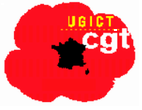     RESULTATS des ELECTIONS 2014La CGT remercie le personnel pour la confiance qui lui a été exprimée à l’occasion de ces élections professionnelles en continuant à la maintenir 1ère organisation syndicale de notre établissement.Résultats des élections : Délégués du Personnel (DP) :  Au 1er collège, nous gardons la totalité des sièges attribués soit 2 sièges.Au 2ième collège nous restons à 2 sièges sur 5 (1 FO et 2 CGC).Comité d’Etablissement (CE) :Au 1er collège, nous conservons 1 siège sur 2 (le 2ième FO) Au 2ième collège nous obtenons 2 sièges sur 3 (le 3ème FO/CGC)3ième collège : 100% donc le siège CGC. Sans commentaire.Représentativité Syndicale (CE) :Martignas, le 27 novembre 2014laDassault MartignasELUS TITULAIRESELUS SUPPLEANTSCGT69.7%LAPEYRE Pascal  LABARRE Stéphane   DE ST ANGEL JulienCLAVERIE BenoitFO30.3%TITULAIRESELUS TITULAIRESELUS SUPPLEANTSCGT40.6%ALIX DenisSIMON FrédéricFOURCADE FrédéricLAVILLE J-JacquesFO23.7%CGC27.3%CFDT8.4%ELU TITULAIREELU SUPPLEANTCGT63.9% MARTIAL SébastienBONABAL YvesFO36.1%ELUS TITULAIRESELUS SUPPLEANTSCGT46.3%DARRIET StéphaneSIMON FrédéricGOMEZ AngelCAILLOUX NicolasFO/CGC43,2%CFDT10.5%CGT40,7%FO20,3%CGC33%CFDT6%